		Соглашение		О принятии согласованных технических правил Организации Объединенных Наций для колесных транспортных средств, предметов оборудования и частей, которые могут быть установлены и/или использованы на колесных транспортных средствах, и об условиях взаимного признания официальных утверждений, выдаваемых на основе этих правил Организации Объединенных Наций*		(Пересмотр 3, включающий поправки, вступившие в силу 14 сентября 2017 года)_______________		Добавление 148 — Правила № 149 ООН		Поправка 4Дополнение 4 к первоначальному варианту Правил — Дата вступления в силу: 22 июня 2022 года		Единообразные предписания, касающиеся официального утверждения устройств (огней) и систем освещения дороги для механических транспортных средствНастоящий документ опубликован исключительно в информационных целях. Аутентичным и юридически обязательным текстом является документ ECE/TRANS/WP.29/2021/95._______________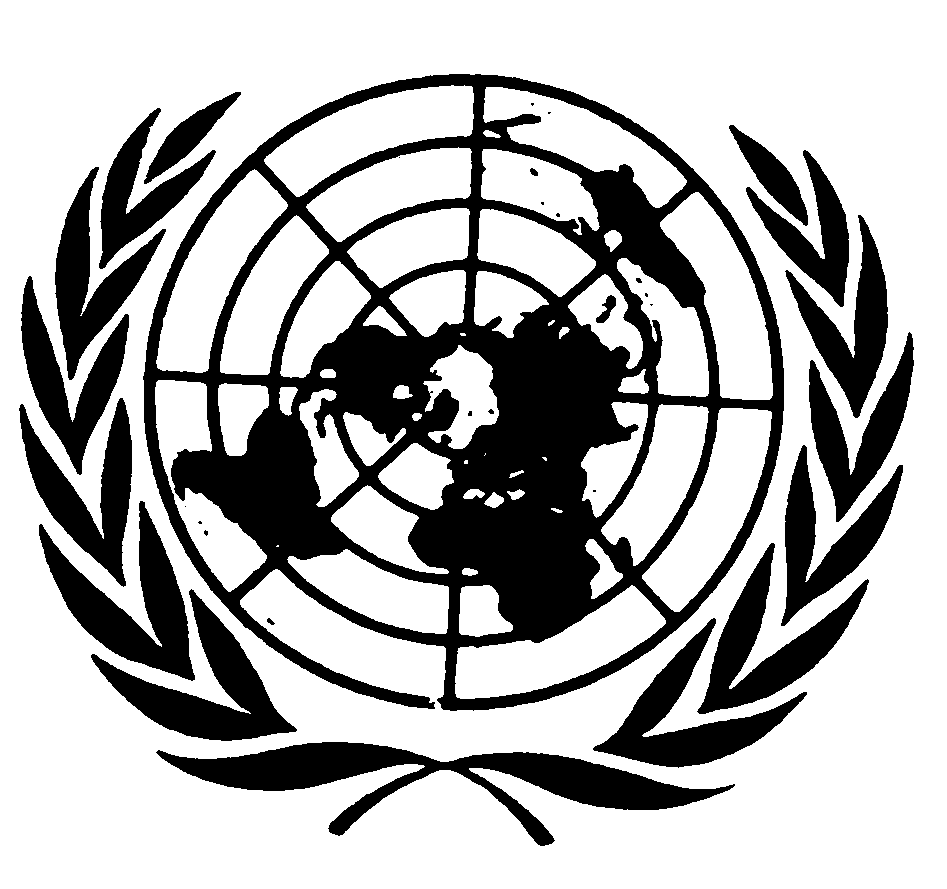 ОРГАНИЗАЦИЯ ОБЪЕДИНЕННЫХ НАЦИЙДобавить новый пункт 3.2.5 следующего содержания:«3.2.5	В случае огней подсветки поворота	Если два или более огней являются частью одного и того же устройства, включающего сгруппированные, комбинированные или совмещенные огни, то официальное утверждение предоставляется только в том случае, если каждый из этих огней отвечает требованиям настоящих Правил или других правил. Огни, не отвечающие требованиям каких-либо из этих правил, не должны быть частью такого устройства сгруппированных, комбинированных или совмещенных огней».E/ECE/TRANS/505/Rev.3/Add.148/Amend.4E/ECE/TRANS/505/Rev.3/Add.148/Amend.4E/ECE/TRANS/505/Rev.3/Add.148/Amend.42 September 2022